СУМСЬКА МІСЬКА РАДАVІІІ СКЛИКАННЯ XIV СЕСІЯРІШЕННЯ	Відповідно до Закону України «Про приватизацію державного і комунального майна» та враховуючи рекомендації постійної комісії з питань законності, взаємодії з правоохоронними органами, запобігання та протидії корупції, місцевого самоврядування, регламенту, депутатської діяльності та етики, з питань майна комунальної власності та приватизації Сумської міської ради (протокол від 13.10.2021 року № 15), керуючись пунктом 30 частини першої статті 26 Закону України «Про місцеве самоврядування в Україні», Сумська міська радаВИРІШИЛА:	1. Унести зміни до рішення Сумської міської ради від 24 березня 2021 року № 805-МР «Про затвердження переліку об’єктів, що підлягають приватизації шляхом викупу», а саме: доповнити додаток до рішення пунктом 11 згідно з додатком до даного рішення.		2. Організацію виконання цього рішення покласти на Департамент забезпечення ресурсних платежів Сумської міської ради, а координацію виконання - на першого заступника міського голови Бондаренка М.Є.Сумський міський голова                                                     Олександр ЛИСЕНКОВиконавець: Клименко Ю.М.____________ Додаток до рішення Сумської міської ради «Про внесення змін до рішення Сумської міської ради від 24 березня 2021 року                       № 805-МР «Про затвердження переліку об’єктів, що підлягають приватизації шляхом викупу» щодо нежитлового приміщення по вул. Інтернаціоналістів, буд. 21 у м. Суми»від 24 листопада 2021 року № 2518-МРПерелік об’єктів, що підлягають приватизації шляхом викупуСумський міський голова                                                     Олександр ЛИСЕНКОВиконавець: Клименко Ю.М.____________ 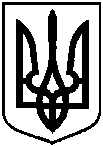 від 24 листопада 2021 року № 2518-МРм. СумиПро внесення змін до рішення Сумської міської ради від 24 березня 2021 року               № 805-МР «Про затвердження переліку об’єктів, що підлягають приватизації шляхом викупу» щодо нежитлового приміщення по вул. Інтернаціоналістів, буд. 21 у м. Суми№ з/пАдреса нежитлового приміщення ум. СумиПлоща, кв. мОрендар123411.вул. Інтернаціоналістів, буд. 2124,1Фізична особа-підприємець Тарабар Юлія Анатоліївна